07.02.2022Temat kompleksowy: Jesteśmy samodzielni w kuchni.Dzień 1. W kuchniPrzebieg dnia1. Rozpoznawanie przedmiotów wykorzystywanych w pracach kuchennych; nazywanie ich i określanie, do czego służą. Rodzic układa przed dziećmi przedmioty przyniesione z kuchni. Dziecko ogląda je, podaje ich nazwy, np.: deska do krojenia, sitko, czajnik, łyżka cedzakowa, tarka; wyjaśnia, do czego służą i kto ich używa (w razie trudności pomaga rodzic). 2. Zabawy z wykorzystaniem rymowanki Kuchareczka.Dzieci rytmicznie powtarzają tekst i gestykulują razem z rodzicem. 
Kuchareczka mała (wskazują ręką na siebie),zupę gotowała. (naśladują mieszanie zupy w garnku),Kroiła warzywa, (naśladują krojenie kantem dłoni na drugiej dłoni),do garnka wkładała. (zbierają warzywa jedną dłonią, wykonują gest wkładania do garnka),Zupa już gotowa, (tworzą przed sobą z dłoni miseczki, pokazują je na boki),smaczna jest i zdrowa, (głaszczą się po brzuchach),choć kucharka mała (wskazują ręką na siebie),jej nie próbowała. (wykonują palcem wskazującym gest przeczenia przed sobą).3. Rozwiązanie zagadki. Rodzic odczytuje dziecku rymowaną zagadkę, a dziecko próbuje podać rozwiązanie.
W swoich wielu garnkachciągle coś gotują,potem wszystkie dziecijedzeniem częstują.Czepek biały oraz fartuchubrania im chroni,gdy jesteście głodni,to myślicie o nich.Gdy wspaniałe zapachyz kuchni już się snują –to one w swoim królestwieod rana pracują. (kucharki)4. Przygotowanie wspólnego posiłku z mamą i tatą.Dzieci z rodzicami oglądają wyposażenie kuchni; rozpoznają i nazywają znajdujące się tam przedmioty służące do przygotowywania posiłków; obserwowanie mamy i taty przy pracy przy pracy. Rodzice z miarę możliwości zlecają dziecku proste czynności – podanie łyżki, dosypanie mąki, itd. Rozmowa na temat posiłku, który przygotowują, produktów i urządzeń potrzebnych do jego wykonania.5. Kolorowy garnek – ćwiczenie plastyczne.Proszę o wydrukowanie kolorowanki – garnek. Dzieci kolorują garnek na wybrane przez siebie kolory, starając się nie wykraczać poza kontury.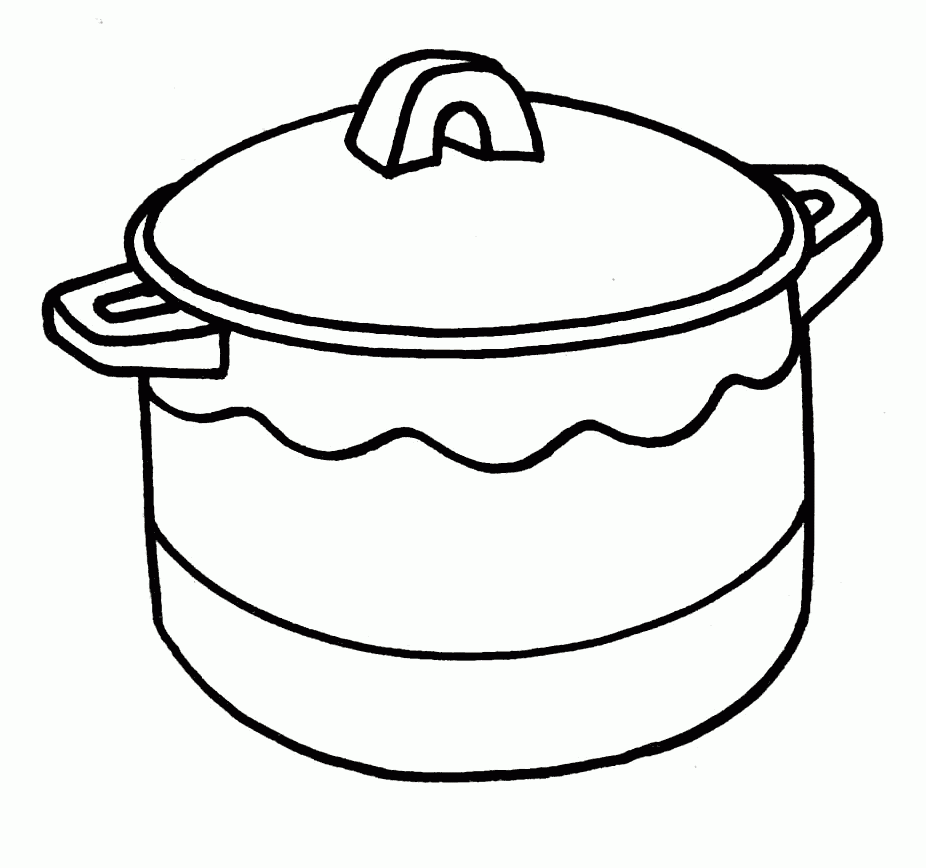 